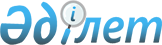 О внесении изменений в решение района Т.Рыскулова № 39-5 от 21 декабря 2011 года "О районном бюджете на 2012 - 2014 годы"
					
			Утративший силу
			
			
		
					Решение районного маслихата района Турара Рыскулова Жамбылской области от 13 марта 2012 года № 2-3. Зарегистрировано Управлением юстиции района Т.Рыскулова 20 марта 2012 года за № 6-8-136. Утратило силу в связи с истечением срока применения - (письмо Департамента юстиции Жамбылской области от 11 марта 2013 года № 2-2-17/388)      Сноска. Утратило силу в связи с истечением срока применения - (письмо Департамента юстиции Жамбылской области от 11.03.2013 № 2-2-17/388).

      Примечание РЦПИ:

      В тексте сохранена авторская орфография и пунктуация.

      В соответствии со статьей 109 Бюджетного кодекса Республики Казахстан от 4 декабря 2008 года и статьей 6 Закона Республики Казахстан «О местном государственном управлении и самоуправлении в Республике Казахстан» от 23 января 2001 года и решением Жамбылского областного маслихата от 23 февраля 2012 года № 2-2 «О внесении изменений в решение Жамбылского областного маслихата «Об областном бюджете на 2012-2014 годы» от 7 декабря 2011 года № 41-3» (зарегистрировано в Реестре государственной регистраций нормативных правовых актов за № 1805) маслихат района Т.Рыскулова РЕШИЛ:



      1. Внести в решение маслихата района Т. Рыскулова № 39-5 от 21 декабря 2011 года «О районном бюджете на 2012-2014 годы» (зарегистрировано в Реестре государственной регистраций нормативных правовых актов за № 6-8-129, опубликовано 30 декабря 2011 года в № 106 и 21 января 2011 года в № 7 газеты «Кұлан таңы») следующие изменения:



      в пункте 1:

      в подпункте 1):

      цифры «5592389» заменить цифрами «5593003»;

      цифры «3767585» заменить цифрами «3768199»;

      в подпункте 2):

      цифры «5560440» заменить цифрами «5581042»;

      в подпункте 3):

      цифры «34002» заменить цифрами «34269»;

      цифры «2403» заменить цифрами «2136»;

      в подпункте 5):

      цифры «-34002» заменить цифрами «-54257»;

      в подпункте 6):

      цифры «34002» заменить цифрами «54257»;

      цифры «2403» заменить цифрами «2136»;

      цифры «0» заменить цифрами «19988»;



      в пункте 4:

      цифры «12000» заменить цифрами «32470».



      Приложения 1, 7 к указанному решению изложить в новой редакции согласно приложениям 1, 2 к настоящему решению.



      2. Данное решение вступает в силу со дня государственной регистрации в органах юстиции и вводится в действие с 1 января 2012 года.

      

      Председатель сессиии                       Секретарь районного

      районного маслихата                        маслихата

      С.Бисембаев                                Б.Шамаев

Приложение 1

к решению маслихата

района Т.Рыскулова

№ 2-3 от 13 марта 2012 года Приложение 1

к решению маслихата

района Т.Рыскулова № 39-5

от 21 декабря 2011 года  Бюджет на 2012 год (тыс тенге)

Приложение № 2

к решению маслихата района

Т.Рыскулова № 2-3

от 13 марта 2012 года Приложение № 7

к решению маслихата района

Т.Рыскулова № 39-5

от 21 декабря 2011 года Бюджетные программы на 2012 год по аульному (сельскому) округу районапродолжение таблицы:
					© 2012. РГП на ПХВ «Институт законодательства и правовой информации Республики Казахстан» Министерства юстиции Республики Казахстан
				Категория               Наименование доходовКатегория               Наименование доходовКатегория               Наименование доходовКатегория               Наименование доходовсуммакласскласскласссуммаподклассподкласссумма12345I. ДОХОДЫ55930031Налоговые поступления181113501Подоходный налог1698872Индивидуальный подоходный налог16988703Социальный налог1339191Социальный налог13391904Налог на собственность14899891Налог на имущество14415783Земельный налог78154Налог на транспортные средства362035Единый земельный налог439305Внутренние налоги на товары, работы и услуги120272Акцизы32173Поступление за использование природных и других ресурсов25004Сборы за ведение предпринимательской и профессиональной деятельности50725Налог на игорный бизнес123808Обязательные платежи, взимаемые за совершение юридически значимых действий и (или) выдачу документов и уполномоченными на то государственными органами или должностными лицами53131Государственная пошлина53132Неналоговые поступления1037301Доходы от государственной собственности40755Доходы от аренды имущества, находящегося в государственной собственности16637Вознаграждения (интересы) по кредитам, выданным из государственного бюджета241204Штрафы, пени, санкции, взыскания, налагаемые государственными учреждениями, финансируемыми из государственного бюджета, а также содержащимися и финансируемыми из бюджета (сметы расходов) Национального Банка Республики Казахстан47311Штрафы, пени, санкции, взыскания, налагаемые государственными учреждениями, финансируемыми из государственного бюджета, а также содержащимися и финансируемыми из бюджета (сметы расходов) Национального Банка Республики Казахстан, за исключением поступлений от организаций нефтяного сектора473106Прочие неналоговые поступления15671Прочие неналоговые поступления15673Поступления от продажи основного капитала329601Продажа государственного имущества, принадлежащего государственным учреждениям6611Продажа государственного имущества, принадлежащего государственным учреждениям66103Продажа земли и нематериальных активов26351Продажа земли26354Поступления трансфертов376819901Изъятие трансфертов из нижестоящих органов государственного управления002Трансферты из вышестоящих органов государственного управления37681992Трансферты из областного бюджета3768199Наименование расходовСуммаФункциональная группаФункциональная группаФункциональная группаФункциональная группаСуммаадминистратор бюджетных программадминистратор бюджетных программадминистратор бюджетных программСуммапрограммапрограммаСумма12345II.ЗАТРАТЫ558104201Государственные услуги общего характера305004112Аппарат маслихата района (города областного значения)18643001Услуги по обеспечению деятельности маслихата района (города областного значения)13443003Капитальные расходы государственного органа5200122Аппарат акима района (города областного значения)86668001Услуги по обеспечению деятельности акима района (города областного значения)79668002Создание информационных систем500003Капитальные расходы государственных органов6500123Аппарат акима района в городе, города районного значения, поселка, аула (села), аульного (сельского) округа161695001Услуги по обеспечению деятельности акима района в городе, города районного значения, поселка, аула (села), аульного (сельского) округа158715022Капитальные расходы государственных органов2980452Отдел финансов района (города областного значения)23395001Услуги по реализации государственной политики в области исполнения бюджета района (города областного значения) и управления коммунальной собственностью района (города областного значения)19795003Проведение оценки имущества в целях налогообложения1731010Организация приватизации коммунальной собственности1569018Капитальные расходы государственного органа300453Отдел экономики и бюджетного планирования района (города областного значения)14603001Услуги по реализации государственной политики в области формирования и развития экономической политики, системы государственного планирования и управления района (города областного значения)14153004Капитальные расходы государственного органа45002Оборона2800122Аппарат акима района (города областного значения)2800005Мероприятия в рамках исполнения всеобщей воинской обязанности1500007Мероприятия по профилактике и тушению степных пожаров районного (городского) масштаба, а также пожаров в населенных пунктах, в которых не созданы органы государственной противопожарной службы130003Общественный порядок, безопасность, правовая, судебная, уголовно-исполнительная деятельность3900458Отдел жилищно-коммунального хозяйства, пассажирского транспорта и автомобильных дорог района (города областного значения)3900021Обеспечение безопасности дорожного движения в населенных пунктах390004Образование3930022471Отдел образования, физической культуры и спорта района (города областного значения)296411003Обеспечение деятельности организаций дошкольного воспитания и обучения296411471Отдел образования, физической культуры и спорта района (города областного значения)880025Повышение размера доплат за квалификационную категорию учителям и воспитателям дошкольных учреждений880123Аппарат акима района в городе, города районного значения, поселка, аула (села), аульного (сельского) округа10487005Организация бесплатного подвоза учащихся до школы и обратно в аульной (сельской) местности10487471Отдел образования, физической культуры и спорта района (города областного значения)3069133004Общеобразовательное обучение2888374005Дополнительное образование для детей и юношества120966063Повышение оплаты труда учителям, прошедшим повышение квалификации по учебным программам АОО "Назарбаев интелектуальные школы" за счет трансфертов из республиканского бюджета2981064Увеличение размера доплаты за квалификационную категорию учителям школ из республиканского бюджета56812466Отдел архитектуры, градостроительства и строительства района (города областного значения)462112037Строительство и реконструкция объектов образования462112471Отдел образования, физической культуры и спорта района (города областного значения)90999008Информатизация системы образования в государственных учреждениях образования района (города областного значения)17000009Приобретение и доставка учебников, учебно-методических комплексов для государственных учреждений образования района (города областного значения)39410020Ежемесячные выплаты денежных средств опекунам (попечителям) на содержание ребенка сироты (детей-сирот), и ребенка (детей), оставшегося без попечения родителей20827023Обеспечение оборудованием, программным обеспечением детей-инвалидов, обучающихся на дому1376206Социальная помощь и социальное обеспечение260685123Аппарат акима района в городе, города районного значения, поселка, аула (села), аульного (сельского) округа303003Оказание социальной помощи нуждающимся гражданам на дому303451Отдел занятости и социальных программ района (города областного значения)231782002Программа занятости51699004Оказание социальной помощи на приобретение топлива специалистам здравоохранения, образования, социального обеспечения, культуры и спорта в сельской местности в соответствии с законодательством Республики Казахстан7000005Государственная адресная социальная помощь10050006Жилищная помощь10000007Социальная помощь отдельным категориям нуждающихся граждан по решениям местных представительных органов16350010Материальное обеспечение детей-инвалидов, воспитывающихся и обучающихся на дому4500014Оказание социальной помощи нуждающимся гражданам на дому17593016Государственные пособия на детей до 18 лет95000017Обеспечение нуждающихся инвалидов обязательными гигиеническими средствами и предоставление услуг специалистами жестового языка, индивидуальными помощниками в соответствии с индивидуальной программой реабилитации инвалида5000023Обеспечения деятельности центров занятости14590451Отдел занятости и социальных программ района (города областного значения)28600001Услуги по реализации государственной политики на местном уровне в области обеспечения занятости и реализации социальных программ для населения26600011Оплата услуг по зачислению, выплате и доставке пособий и других социальных выплат1200021Капитальные расходы государственного органа80007Жилищно-коммунальное хозяйство271813458Отдел жилищно-коммунального хозяйства, пассажирского транспорта и автомобильных дорог района (города областного значения)8000003Организация сохранения государственного жилищного фонда8000466Отдел архитектуры, градостроительства и строительства района (города областного значения)35300004Проектирование, развитие, обустройство и (или) приобретение инженерно-коммуникационной инфраструктуры15000020Приобретение жилья20300123Аппарат акима района в городе, города районного значения, поселка, аула (села), аульного (сельского) округа3000014Организация водоснабжения населенных пунктов3000458Отдел жилищно-коммунального хозяйства, пассажирского транспорта и автомобильных дорог района (города областного значения)31080012Функционирование системы водоснабжения и водоотведения13680026Организация эксплуатации тепловых сетей, находящихся в коммунальной сообственности районов (городов областного значения)8000028Развитие коммунального хозяйства4180029Развитие системы водоснабжения5220466Отдел архитектуры, градостроительства и строительства района (города областного значения)121500006Развитие системы водоснабжения121500123Аппарат акима района в городе, города районного значения, поселка, аула (села), аульного (сельского) округа67933008Освещение улиц населенных пунктов16645009Обеспечение санитарии населенных пунктов5566011Благоустройство и озеленение населенных пунктов45722458Отдел жилищно-коммунального хозяйства, пассажирского транспорта и автомобильных дорог района (города областного значения)5000018Благоустройство и озеленение населенных пунктов500008Культура, спорт, туризм и информационное пространство281804455Отдел культуры и развития языков района (города областного значения)159727003Поддержка культурно-досуговой работы115806005Обеспечение функционирования зоопарков и дендропарков43921466Отдел архитектуры, градостроительства и строительства района (города областного значения)9502011Развитие объектов культуры9502471Отдел образования, физической культуры и спорта района (города областного значения)3100014Проведение спортивных соревнований на районном (города областного значения) уровне1050015Подготовка и участие членов сборных команд района (города областного значения) по различным видам спорта на областных спортивных соревнованиях2050455Отдел культуры и развития языков района (города областного значения)66214006Функционирование районных (городских) библиотек65614007Развитие государственного языка и других языков народа Казахстана600456Отдел внутренней политики района (города областного значения)17003002Услуги по проведению государственной информационной политики через газеты и журналы17003455Отдел культуры и развития языков района (города областного значения)7123001Услуги по реализации государственной политики на местном уровне в области развития языков и культуры7073010Капитальные расходы государственных органов50456Отдел внутренней политики района (города областного значения)19135001Услуги по реализации государственной политики на местном уровне в области информации, укрепления государственности и формирования социального оптимизма граждан7834003Реализация региональных программ в сфере молодежной политики11191006Капитальные расходы государственного органа11009Топливно-энергетический комплекс и недропользование12720458Отдел жилищно-коммунального хозяйства, пассажирского транспорта и автомобильных дорог района (города областного значения)12720019Развитие теплоэнергетической системы1272010Сельское, водное, лесное, рыбное хозяйство, особо охраняемые природные территории, охрана окружающей среды и животного мира, земельные отношения179746454Отдел предпринимательства и сельского хозяйства района (города областного значения)7049099Реализация мер социальной поддержки специалистов социальной сферы сельских населенных пунктов за счет целевых трансфертов из республиканского бюджета7049466Отдел архитектуры, градостроительства и строительства района (города областного значения)594010Развитие объектов сельского хозяйства594473Отдел ветеринарии района (города областного значения)19952001Услуги по реализации государственной политики на местном уровне в сфере ветеринарии6452007Организация отлова и уничтожения бродячих собак и кошек1500008Возмещение владельцам стоимости изымаемых и уничтожаемых больных животных, продуктов и сырья животного происхождения6500009Проведение ветеринарных мероприятий по энзоотическим болезням животных5500463Отдел земельных отношений района (города областного значения)11885001Услуги по реализации государственной политики в области регулирования земельных отношений на территории района (города областного значения)6499004Организация работ по зонированию земель3000006Землеустройство, проводимое при установлении границ городов районного значения, районов в городе, поселков аулов (сел), аульных (сельских) округов2386473Отдел ветеринарии района (города областного значения)140266011Проведение противоэпизоотических мероприятий14026611Промышленность, архитектурная, градостроительная и строительная деятельность22911466Отдел архитектуры, градостроительства и строительства района (города областного значения)22911001Услуги по реализации государственной политики в области строительства, улучшения архитектурного облика городов, районов и населенных пунктов области и обеспечению рационального и эффективного градостроительного освоения территории района (города областного значения)10911013Разработка схем градостроительного развития территории района, генеральных планов городов районного (областного) значения, поселков и иных населенных пунктов1200012Транспорт и коммуникации229530458Отдел жилищно-коммунального хозяйства, пассажирского транспорта и автомобильных дорог района (города областного значения)229530023Обеспечение функционирования автомобильных дорог22953013Прочие79424452Отдел финансов района (города областного значения)32470012Резерв местного исполнительного органа района (города областного значения)32470454Отдел предпринимательства и сельского хозяйства района (города областного значения)16696001Услуги по реализации государственной политики на местном уровне в области развития предпринимательства, промышленности и сельского хозяйства13796007Капитальные расходы государственного органа2900458Отдел жилищно-коммунального хозяйства, пассажирского транспорта и автомобильных дорог района (города областного значения)16255001Услуги по реализации государственной политики на местном уровне в области жилищно-коммунального хозяйства, пассажирского транспорта и автомобильных дорог7476040Реализация мероприятий для решения вопросов обустройства аульных (сельских) округов в реализацию мер по содействию экономическому развитию регионов в рамках Программы «Развитие регионов» за счет целевых трансфертов из республиканского бюджета8779471Отдел образования, физической культуры и спорта района (города областного значения)14003001Услуги по обеспечению деятельности отдела образования, физической культуры и спорта13553018Капитальные расходы государственного органа45014Обслуживание долга3452Отдел финансов района (города областного значения)3013Обслуживание долга местных исполнительных органов по выплате вознаграждений и иных платежей по займам из областного бюджета315Трансферты680452Отдел финансов района (города областного значения)680006Возврат неиспользованных (недоиспользованных) целевых трансфертов680016Возврат, использованных не по целевому назначению целевых трансфертов0020Целевые текущие трансферты в вышестоящие бюджеты в связи с изменением фонда оплаты труда в бюджетной сфере0024Целевые текущие трансферты в вышестоящие бюджеты в связи с передачей функций государственных органов из нижестоящего уровня государственного управления в выщестоящий0IІІ.Чистое бюджетное кредитование342695Бюджетные кредиты3640510Сельское, водное, лесное, рыбное хозяйство, особо охраняемые природные территории, охрана окружающей среды и животного мира, земельные отношения364051Сельское хозяйство36405454Отдел предпринимательства и сельского хозяйства района (города областного значения)36405009Бюджетные кредиты для реализации мер социальной поддержки специалистов социальной сферы сельских населенных пунктов364055Погашение бюджетных кредитов213601Погашение бюджетных кредитов213601Погашение кредитов выданных из государственного бюджета2136ІV.Сальдо по операциям с финансовыми активами31949Приобретение финансовых активов3194913Прочие31949452Отдел финансов района (города областного значения)31949014Формирование или увеличение уставного капитала юридических лиц319496Поступление от продажи финансовых активов государства001Поступление от продажи финансовых активов государства01Поступление от продажи финансовых активов внутри государства0V.Дефицит (профицит) бюджета-54257VI.Финансирование дефицита (использование профицита) бюджета542577Поступление займов3640501Внутренние государственные займы364052Договора по получению займов36405Погашение займов213616Погашение займов2136452Отдел финансов района (города областного значения)2136008Погашение долга местного исполнительного органа перед вышестоящим бюджетом21368Используемые остатки бюджетных средств1998801Остатки бюджетных средств199881Свободные остатки бюджетных средств19988Свободные остатки бюджетных средств19988Сельский округСельский округ001 "Услуги по обеспечению деятельности акима района в городе, города районного значения, поселка, аула (села), аульного (сельского) округа"022 "Капитальные расходы государственных органов"005 "Организация бесплатного подвоза учащихся до школы и обратно в аульной (сельской) местности"003 "Оказание социальной помощи нуждающимся гражданам на дому"1Кулан1508733063002Луговой137711503Акбулак1130911004Курагаты14554735145Абай90006Каракыстак1327431001787Жанатурмыс95718Кокдонен965699Когершин86031505810Кумарык9112150138011Новосель686880612Акыртобе880213Орнек1160622009604414Теренозек875283315Кайынды8750943Всего158715298010487303Сельский округвсегоСельский округ014 "Организация водоснабжения населенных пунктов"008 "Освещение улиц населенных пунктов"009 "Обеспечение санитарии населенных пунктов"011 "Благоустройство и озеленение населенных пунктов"всего1Кулан30007699324437629676192Луговой11781601283165423Акбулак87131700140114Курагаты11360230157065Абай85770680106076Каракыстак1010218440182207Жанатурмыс36650520105078Кокдонен4001150880120959Когершин4461509601036710Кумарык1076505531232111Новосель323150239838612Акыртобе9501004001025213Орнек554474501586114Теренозек568604461065915Кайынды2342631210265Всего300016645556645722243418